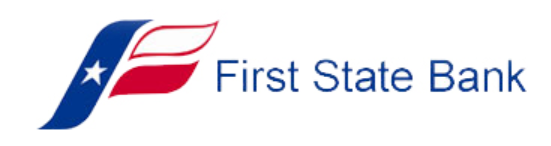 Abilene and Menard, TX											________________________________Abilene, TXBranch Information:2118 S. Treadaway Blvd.Abilene, TX 79602(325) 677-3000www.fsbabilene.com Hours of Operation:Lobby:	Monday – Friday     | 9:00AM – 5:00PMDrive: Monday – Thursday | 8:30AM – 5:00PM                     Friday | 8:30AM – 5:15PMGeographic Information:See Attached Census Tract Information (Pg. 2)Management:Stan Pinkham – CEOLes Robbins – PresidentValarie Moon – Vice President, COOCheyenne Watson – AVP, Compliance OfficerMenard, TXBranch Information:101 W. San Saba St. | P.O. Box 38Menard, TX 76859(325) 396-4550www.fsbabilene.com Hours of Operation:Lobby:	Monday – Friday | 9:00AM – 12:00PM	Monday – Friday | 1:00PM – 3:00 PMDrive: Monday – Friday | 8:30AM – 4:00PMGeographic Information:See Attached Census Tract Information (Pg. 3)Management:Stan Pinkham – CEOLes Robbins – PresidentValarie Moon – Vice President, COOCheyenne Watson – AVP, Compliance Officer